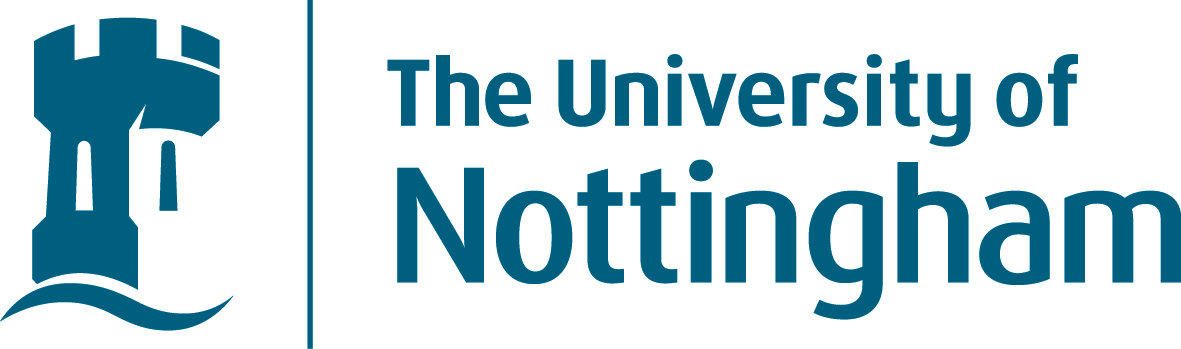 Report summarizing the value of attending the Pathological Society Summer Meeting, Sheffield 2012 By Dr. Wakkas M Fadhil Assistant lecturer of pathology (Al-Mustansiriya College of Medicine, Baghdad, Iraq, on leave)PhD Student, Division of Pathology, School of molecular medical sciences,University of NottinghamQueens Medical Centre, A floor, West block,NottinghamNG7 2UHUKAs I have been awarded a Pathological Society Meeting Bursary for attending the Pathological Society Summer Meeting, Sheffield, UK, 2012, I would like to show my great appreciations and thanks to the society for giving me the opportunity and a bursary to be there. I would like to describe my experience at this meeting and the advantages that I have gained during this event in this brief report:It was a great chance for me to present important parts of my own PhD research work in this meeting, as I had a number of valuable comments on my work that led to emergence of a number of research thoughts that would improve the results obtained so far in my project.    The meeting was attended by a large number of professors of pathology, consultants, senior and junior trainees, research fellows and research students from across all the country, most of them presented either plenary oral, oral or poster presentations, which gave me the chance to be in touch with the most up to date research work done in different pathology subspecialties from different departments across the UKThe systems biology symposium held on the second day on Wednesday 4 July 2012 had a number of very interesting and important presentations about cell biology; this symposium was of special interest to me as my research project is related to cancer biology and pathways in colorectal cancer, therefore, it has given me a number of great thought for application in future research work.I found that most of the lectures and presentation were very interesting as they cover diverse topics that bridge the information from the patients and public level to biomedical research level, especially the public lecture by Professor Pam Shaw, which was a unique talk. Many up to date research approaches and information were presented that was even not published yet and the conference gave me the opportunity to meet and discuss many research issues with the expert people. Overall, the meeting has met my expectations and fulfilled my requirements and I am very interested and motivated to present and attend the next meeting. The city and the University of Sheffield was a great choice as a venue for the conference. It was a wonderful experience to visit the city of steel industry for the first time. 